ПРОТОКОЛ ПСИХОЛОГО-ПЕДАГОГИЧЕСКОГО ОБСЛЕДОВАНИЯ ШКОЛЬНОЙ ГОТОВНОСТИФамилия, имя, отчество_____________________________________________________Дата рождения________________________Возраст______________________________Дата обследования__________________________________________________________Условия тестирования_______________________________________________________Самочувствие обследуемого___________________________________________________________________________________________________________________________Посещал ли ранее д/с_______________________________________________________Цель обследования_________________________________________________________Психические функцииВОСПРИЯТИЕМетодика «Разрезная картинка» (С.Д.Забрамная)Цель: определение способности к аналитико-синтетической деятельности на предметном уровне, целостного восприятия смыслового и пространственного соотнесения  частей и целого.Яблоко (5частей)____, мяч(5частей)_____, лошадь(6частей)_____.Итоговый уровень (высокий, средний, низкий)____________________________________________________________________________________________________________«Восприятие и понимание содержания текста (методика С.Д.Забрамной)Цель: исследование особенностей понимания, осмысления, запоминания стандартных текстов, особенностей речи.Текст «Муравей и голубка»Муравей спустился к ручью, захотел напиться. Волна захлестнула его и чуть не потопила. Голубка несла ветку. Она увидела муравей тонет ибросила ему ветку в ручей. Муравей сел на ветку и спасся. Потом охотник расставил сеть на голубку и хотел захлопнуть. Муравей ПОДПОЛЗ к охотнику и укусил его за ногу. Охотник охнул и уронил сеть. Голубка вспорхнула и улетела.(Л. Толстой)Итоговый уровень (высокий, средний, низкий)____________________________________________________________________________________________________________МЫШЛЕНИЕМетодика «4-й лишний» (невербально)Цель: определение способности к обобщению, умение дифференцировать существенные и несущественные признаки предметов.Методика «4-й лишний» (вербально)Цель: определение способности к обобщению  понятий; умения вычленять существенные и несущественные  признаки.Методика «Классификация»Цель: определение способности классифицировать предметы.Итоговый уровень (высокий, средний, низкий)____________________________________________________________________________________________________________5. Методика «Последовательные картинки» (А.Н. Бернштейн) Использование картинок с методики (Забрамной)Цель: изучение особенностей установления причинно-следственных связей и отношений между объектами и событиями.ПАМЯТЬ6.Методика «10 слов» (методика А.Р. Лурия)Цель: определение объема слухового запоминания словесного материала.Итоговый уровень (высокий, средний, низкий)____________________________________________________________________________________________________________7.Методика «Зрительная произвольная память»ИНСТРУКЦИЯ ОБСЛЕДУЕМОМУ: сейчас я тебе буду показывать картинки, тыговори, что на них нарисовано, и постарайся их запомнить.ПРОЦЕДУРА ОБСЛЕДОВАНИЯ: картинки предъявляются по одной и выкладываются перед обследуемым,  в ряд (приблизительно одна картинка в секунду). После того, как выложена последняя картинка, экспериментатор ждет еще одну секунду и убирает стимульный материал. Обследуемый должен воспроизвести весь набор картинок на вербальном уровне, т.е. назвать изображенные предметы.Порядок воспроизведения не имеет принципиального значения. В протоколе фиксируется каждая правильно воспроизведенная картинка.ОБРАБОТКА: за каждое правильно воспроизведенное название выставляется поодному баллу.ШКАЛЬНЫЕ ОЦЕНКИ:I уровень - 10 правильных названий (баллов)II уровень - 9,8III уровень - 7,6IV уровень - 5,4V уровень - 3 и менееЦель: определение объема зрительного произвольного запоминания.Итоговый уровень (высокий, средний, низкий)____________________________________________________________________________________________________________ВНИМАНИЕ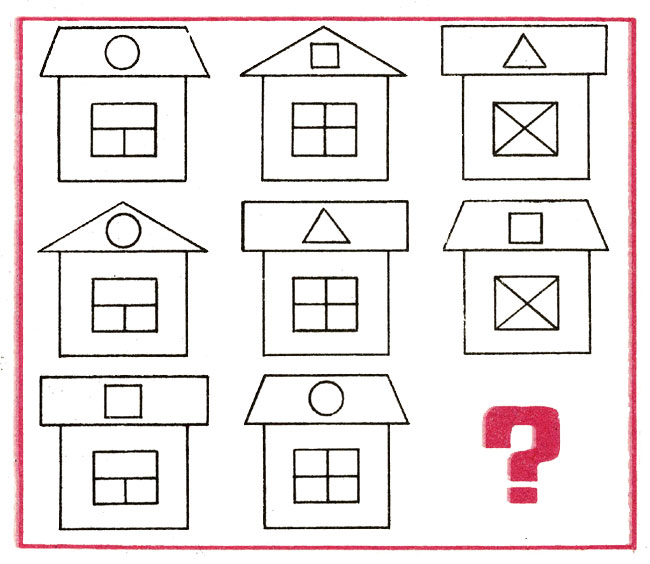 8.Методика «Сравни картинки»Цель: определение концентрации, объема, распределения и переключения внимания._______________________________________________________________Итоговый уровень (высокий, средний, низкий)_____________________________________9.Методика Пьерона – РузераЦель: Оцениваются особенности концентрации, объема, переключения, распределения внимания. 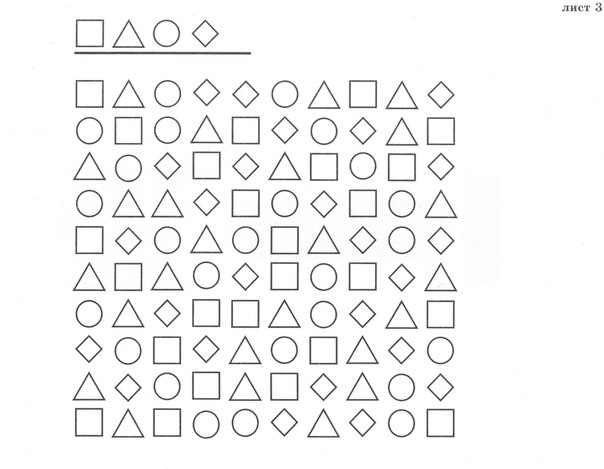 Итоговый уровень (высокий, средний, низкий)____________________________________Комплексные методикиМетодика Керна-ЙерасикаЦель: определение развития тонкой моторики руки, координации движений и зрения. Инструкция, стимульный материал. Перед выполнением первого задания ребенку предлагается изобразить фигуру мужчины (без дальнейших пояснений). Помощь тестируемому или привлечение его внимания к ошибкам и недостаткам рисунка исключены. Если ребенок затрудняется выполнить это задание, то его следует подбодрить (напр., сказав: «Рисуй, у тебя все получится»). Иногда дети спрашивают, нельзя ли вместо мужчины нарисовать женщину. В этом случае должен последовать отрицательный ответ. Если же ребенок начал рисовать женщину, то следует разрешить дорисовать ее, а затем попросить, чтобы рядом он нарисовал мужчину. По окончании рисования ребенка просят перевернуть лист бумаги на другую сторону и предлагают ему скопировать два слова («Это шарик»), написанных письменными буквами (второе задание). Если ребенок не угадал длину фразы и одно слово не поместилось в строчке, то ему можно посоветовать написать это слово выше или ниже. В третьем задании детям предлагается скопировать группу нарисованных точек. Надо показать ребенку место на листе бумаги, где он должен рисовать, так как у некоторых детей возможно ослабление концентрации внимания. Ниже приводится образец, предлагаемый для воспроизведения: Ключ к тесту на школьную зрелость. Задание 1.1 балл. Нарисованная фигура должна иметь голову, туловище и конечности. Голова соединена с туловищем и не должна быть больше его. На голове имеются волосы (возможно, они под кепкой или шапкой) и уши, на лице – глаза, нос и рот. Руки заканчиваются пятипалой кистью. Ступни внизу отогнуты. Фигура имеет мужскую одежду и изображена синтетическим (контурным) способом (рисуется сразу как единое, а не составляется из отдельных законченных частей), при котором всю фигуру можно обвести одним контуром, не отрывая карандаша от бумаги. На рисунке видно, что руки и ноги как бы «растут» из туловища, а не прикреплены к нему. В отличие от синтетического более примитивный аналитический способ рисования предполагает изображение отдельно каждой из составляющих частей фигуры. Так, например, сначала рисуется туловище, а затем к нему «прикрепляются» руки и ноги. 2 балла. Все требования (кроме использования синтетического способа рисования) выполняются на единицу. Отсутствие трех деталей (шея, волосы, один палец руки, но не часть лица) можно не учитывать, если фигура нарисована синтетическим способом.3 балла. Фигура должна иметь голову, туловище и конечности. Руки или ноги нарисованы двумя линиями (объемные). Допускается отсутствие шеи, волос, ушей, пальцев и ступней, одежды. 4 балла. Упрощенный рисунок с головой и туловищем. Конечности (достаточно одной пары) нарисованы только одной линией каждая. 5 баллов. Отсутствует четкое изображение туловища («головоножка» или преобладание «головоножки») или обеих пар конечностей. Каракули. Задание 2.1 балл. Образец целиком скопирован. Буквы превышают размер букв образца не более, чем в два раза. Первая буква по высоте соответствует прописной. Буквы четко связаны в два слова. Скопированная фраза отклоняется от горизонтальной линии не более, чем на 30°. 2 балла. Образец скопирован разборчиво. Размер букв и соблюдение горизонтальной линии не учитываются. 3 балла. Явная разбивка надписи на две части. Можно понять хотя бы четыре буквы образца. 4 балла. С образцом совпадают хотя бы две буквы. Воспроизведенный образец все еще создает строку надписи. 5 баллов. Каракули.  Задание 3.1 балл. Почти совершенное копирование образца. Допускается незначительное отклонение одной точки от строки или колонки. Уменьшение образца допустимо, а увеличение не должно быть более, чем вдвое. Рисунок параллелен образцу. 2 балла. Число и расположение точек должны соответствовать образцу, можно не учитывать отклонение не более трех точек на половину ширины зазора между строкой или колонкой. 3 балла. Рисунок в целом соответствует образцу, не превышая его по ширине и высоте более, чем вдвое. Число точек может не соответствовать образцу, но их не должно быть больше 20 и меньше 7. Допускается любой разворот – даже на 180°. 4 балла. Контур рисунка не соответствует образцу, но все же состоит из точек. Размеры образца и число точек не учитываются. Иные формы (напр., линии) не допускаются. 5 баллов. Каракули.Итоговый уровень (высокий, средний, низкий)____________________________________________________________________________________________________________11. Методика «Графический диктант» (Д.Б.Эльконин)Цель: определение умения копировать, внимательно слушать простейшие указания взрослого,  правильно воспроизводить на листе бумаги заданное направление линии, выполнять задания самостоятельно.Итоговый уровень (высокий, средний, низкий)____________________________________________________________________________________________________________Мотивационная готовность12. Методика «Беседа о школе» (Нежновой)Цель: выявить один из трех типов ориентации в  отношении школы и учения.1) _____; 2)______; 3)______ 4)_____; 5)_______Итого:Итоговый уровень (внутренняя позиция школьника сформирована, начальная стадия формирования внутренней позиции школьника, внутренняя позиция школьника не сформирована)_____________________________________________________________Социальная готовность13. Методика «Лесенка» (В.Г.Щур)Цель: определить уровень самооценки ребенка.Стимульный материал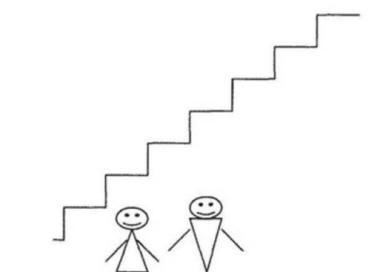 Инструкция«Если всех детей рассадить на этой лесенке, то на трех верхних ступеньках окажутся хорошие дети: умные, добрые, сильные, послушные – чем выше, тем лучше (показывают: «хорошие», «очень хорошие», «самые хорошие»). А на трех нижних ступеньках окажутся плохие дети – чем ниже, тем хуже («плохие», «очень плохие», «самые плохие»). На средней ступеньке дети не плохие и не хорошие. Покажи, на какую ступеньку ты поставишь себя. Объясни почему?»После ответа ребенка, его спрашивают: «Ты такой на самом деле или хотел бы быть таким? Пометь, какой ты на самом деле и каким хотел бы быть». «Покажи, на какую ступеньку тебя поставила бы мама, папа, учитель».Итоговый уровень (завышенная, адекватная, заниженная)__________________________________________________________________________________________________
14. Оценка степени психосоциальной зрелости (тест разработан   С.А.Банковым)Цель: определить наличие сведений о предметах окружающего мира, знания о закономерностях природных явлений, о своем месте в окружающем мире (в семье, детском коллективе).Назови свои фамилию, имя, отчество.Назови фамилию, имя, отчество папы, мамы.Ты девочка или мальчик? Кем ты будешь, когда вырастешь - тетей или дядей?У тебя есть брат, сестра? Кто старше?Сколько тебе лет? А сколько будет через год? Через два года?Сейчас утро или вечер (день или утро)?Когда ты завтракаешь - вечером или утром? Когда ты обедаешь - утром или днем?    Что бывает раньше - обед или ужин?Где ты живешь? Назови свой домашний адрес.Кем работает твой папа, твоя мама?Ты любишь рисовать? Какого цвета эта лента ( платье, карандаш)Какое сейчас время года - зима, весна, лето или осень? Почему ты так считаешь?Когда можно кататься на санках - зимой или летом?Почему снег бывает зимой, а не летом?Что делает почтальон, врач, учитель?Зачем в школе нужна парта, звонок?Ты хочешь пойти в школу?Покажи свой правый глаз, левое ухо. Для чего нужны глаза, уши?Каких животных ты знаешь?Каких птиц ты знаешь?Кто больше - корова или коза? Птица или пчела? У кого больше лап: у петуха или у собаки?Что больше: 8 или 5; 7 или 3? Посчитай от трех до шести, от девяти до двух.Что нужно сделать, если нечаянно сломаешь чужую вещь?1_____2_____3_____4____5____6_____7_____8_____9_____10______11_____12_____13______14_____15_____16_____17_____18_____19_____20_____21____22______Всего:____Итоговый уровень (высокий, средний, низкий) ___________________________________________________________________________________________________________Личностная  и межличностная сфера15. Методика «Несуществующее животное»Цель: определение различных личностных особенностей ребенка.(Наличие тревожности, агрессивности, страхов, демонстративности)_______________________________________________________________________________________________________________________________________________________________________________________________________________________________________________16. Методика «Рисунок семьи»Цель: выявление особенностей семейных взаимоотношений (в  восприятии ребенка)._______________________________________________________________________________________________________________________________________________________________________________________________________________________________Выводы:________________________________________________________________________________________________________________________________________________________________________________________________________________________________________________________________________________________________________________________________________________________________________________________________________________________________________________________КарточкаОтветребенкаНаличиеобобщающих словУровеньобобщения1-я: репа,яблоко,огурец, свекла2-я: шорты, кепка, ботинки, шуба3-я: ручка, нож, книга, карандаш4-я: шкаф, стул, стол, дверь5-я: самолет, автобус, пароход, тачкаНабор словОтветребенкаНаличиеобобщающих словУровеньобобщенияЛампа, слива, яблоко, грушаКапуста, лук, зонт, морковьСтол, книга, стул, шкафАвтобус, автомобиль, грузовик, самолетБереза, клен, дуб, ельовощифруктыодеждамебельДикие животныеДомашние животныелюдиШкольные принадлежностиИтого№ наборавыполненияуровень1. Снеговик (3карт.)2. Клумба (4карт.)3. Портрет (5карт.)лесокностулводахлебгриббратконьигламедОшибкиитогоIIIIIIIVVVIкотзонтранецстулчасыпирамидарыбабабочкаведроежитого